§4104.  Tax on estate of nonresidentA tax is imposed on the Maine taxable estate of every person who, at the time of death, was a nonresident.  The amount of tax equals the tax computed under section 4103, as if the nonresident were a resident, multiplied by the ratio of the value of that portion of the decedent's adjusted federal gross estate that consists of real and tangible personal property located in this State to the value of the decedent's adjusted federal gross estate.  [PL 2011, c. 380, Pt. M, §9 (NEW).]When real or tangible personal property is owned by a pass-through entity, the entity must be disregarded and the property must be treated as personally owned by the decedent if the entity does not actively carry on a business for the purpose of profit and gain;  the ownership of the property in the entity was not for a valid business purpose; or the property was acquired by other than a bona fide sale for full and adequate consideration and the decedent retained a power with respect to or interest in the property that would bring the real or tangible personal property located in this State within the decedent's adjusted federal gross estate.  [PL 2011, c. 380, Pt. M, §9 (NEW).]SECTION HISTORYPL 2011, c. 380, Pt. M, §9 (NEW). The State of Maine claims a copyright in its codified statutes. If you intend to republish this material, we require that you include the following disclaimer in your publication:All copyrights and other rights to statutory text are reserved by the State of Maine. The text included in this publication reflects changes made through the First Regular and First Special Session of the 131st Maine Legislature and is current through November 1, 2023
                    . The text is subject to change without notice. It is a version that has not been officially certified by the Secretary of State. Refer to the Maine Revised Statutes Annotated and supplements for certified text.
                The Office of the Revisor of Statutes also requests that you send us one copy of any statutory publication you may produce. Our goal is not to restrict publishing activity, but to keep track of who is publishing what, to identify any needless duplication and to preserve the State's copyright rights.PLEASE NOTE: The Revisor's Office cannot perform research for or provide legal advice or interpretation of Maine law to the public. If you need legal assistance, please contact a qualified attorney.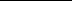 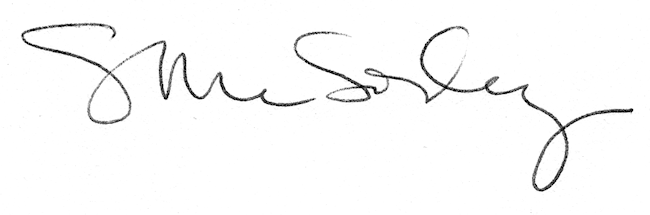 